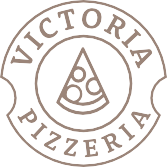 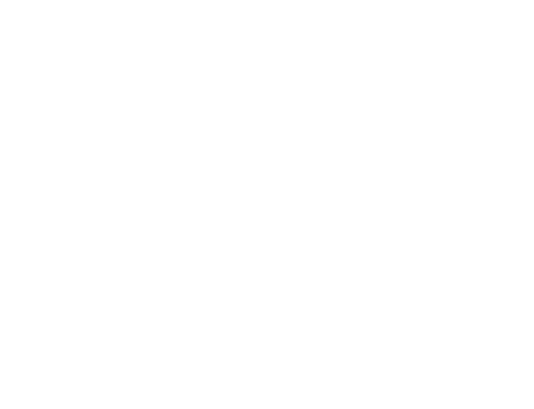 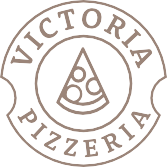 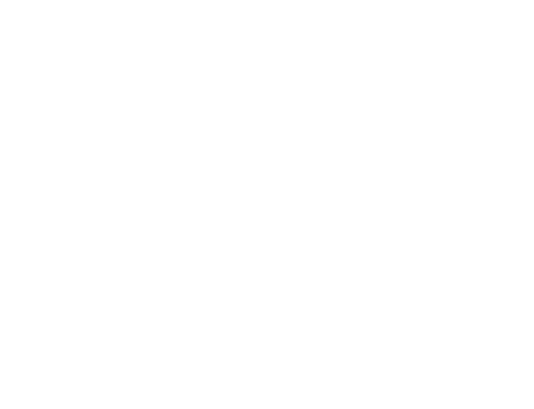 OBEDOVÉ MENUPondelok 10.1. 2022Váha mäsa a surovín je uvedená v surovom stave!Menu box: polievkový - 0,20 eur, obedový - 0,40 eur, príbor plastový 0,05 eur, dovoz 0,10 eur za 1 obedInfo: 041/4353927Denné menu podávame od 11:00 do 14:00 hod.Nájdete nás na webovej stránke www.pizzavictoria.sk a tiež na facebooku Pizza Victória.0,33 lPolievka: Kurací vývar (1,3,7)     Šošovicová na kyslo (1,3,7)      Cesnačka (1,3,7)130 g1. Kurací perkelt z vykostených stehien, prílohové cestoviny (1,3,7)5,00 €120 g2. Mexický guláš so strúhaným syrom, dusená ryža (1,3,7)4,50 € 300 g3. Ovocné guľky s maslom a grankom(1,3,7)4,00 €350 g4. Kurací šalát s avokádom (miešaný šalát, cherry, avokádo, kuracie mäso, pečivo) (1,4,6,7,9)4,50 €Utorok11.1. 20220,33 lPolievka: Kurací vývar (1,3,7 )   Gulášová (1,3,7,12)     Cesnačka (1,3,7)130 g1. Zapekané banícke rezne (klobása, šampiňóny, syr, paradajka), ½ ryža, ½ hranolky (1,3,7,12)5,00 €120 g2. Hamburské bravčové plece, domáce knedle (1,3,7,10,12)4,50 €270 g3. Palacinky s ovocným šalátom, šľahačka, toping (1,3,7,12)4,00 €350 g4. Kurací šalát s avokádom (miešaný šalát, cherry, avokádo, kuracie mäso, pečivo) (1,4,6,7,9)4,50 €Streda12.1. 20220,33 lPolievka: Kurací vývar (1,3,7 )   Kapustová s párkom (1,3,7)     Cesnačka (1,3,7)130 g1. Kuracie „ KUNG-PAO“, dusená ryža s hráškom (1,3,7,12)5,00 €120 g2. Špikovaná bravčová krkovička, hořčicová omáčka, štuchané zemiaky (1,3,7,10,12)4,50 € 250 g3. Domací langoš s cesnakom a syrom (1,3,7)4,00 €350 g4. Kurací šalát s avokádom (miešaný šalát, cherry, avokádo, kuracie mäso, pečivo) (1,4,6,7,9)4,50 €Štvrtok	13.1. 2022Štvrtok	13.1. 2022Štvrtok	13.1. 20220,33 l130 gPolievka: Kurací vývar (1,3,7 )	Karfiolová s vajíčkom(1,3,7)	Cesnačka (1,3,7)1.Kurací závitok „DETVAN“ (údený syr, slanina, pór ), dusená ryža (1,3,7,12 )5,00 €150 g2. Vyprážaný karbonátok, varené zemiaky, čalamáda(1,3,7,12)4,50 € 300 g3. Francúzske zemiaky s klobásou a syrom, uhorka(1,3,7,12)4,00 €350 g4. Kurací šalát s avokádom (miešaný šalát, cherry, avokádo, kuracie mäso, pečivo) (1,4,6,7,9)4,50 €Piatok14.1. 20220,33 lPolievka: Kurací vývar (1,3,7 )    Zemiaková na kyslo (1,3,79)    Cesnačka (1,3,7)120 g1. Vyprážaný sedliacký syr, opekané zemiaky, tatárska omáčka (1,3,7,10)5,00 €130 g2. Prírodný bravčový rezeň na šampiňónoch, dusená ryža (1,3,7)4,50 € 300 g3. Milánske špagety, strúhaný syr (1,3,7)4,00 €350 g4. Kurací šalát s avokádom (miešaný šalát, cherry, avokádo, kuracie mäso, pečivo) (1,4,6,7,9)4,50 €